REVISI RENCANA KINERJA TAHUN ANGGARAN 2023
NO. W3-A/          /OT.01.1/12/2022
PENGADILAN TINGGI AGAMA PADANG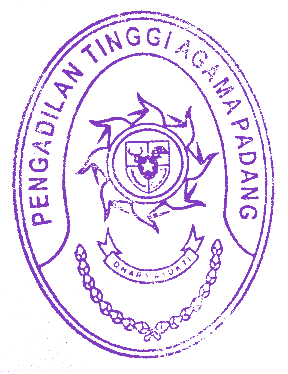 												Padang, 30 Desember 2022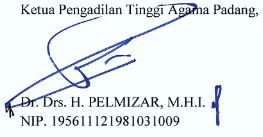 CATATAN REVIU RENCANA KINERJA TAHUN 2023Rencana Kinerja Tahun 2023 tertanggal 7 Desember 2021
Revisi Ke-1 Rencana Kinerja Tahun 2023 pada tanggal 30 Desember 2022Telah dilakukan revisi terhadap Rencana Kinerja Tahun 2023 Pengadilan Tinggi Agama Padang dengan alasan sebagai berikut:Padang, 30 Desember 2022NoSasaran Program/ KegiatanIndikatorTarget12341Terwujudnya Peradilan yang Pasti Transparan dan AkuntabelPersentase perkara  yang diselesaikan tepat waktu100%1Terwujudnya Peradilan yang Pasti Transparan dan AkuntabelPersentase perkara yang Tidak Mengajukan Upaya Hukum Kasasi 67%1Terwujudnya Peradilan yang Pasti Transparan dan AkuntabelIndex persepsi stakeholder yang puas terhadap layanan peradilan982.Peningkatan Efektivitas Pengelolaan Penyelesaian PerkaraPersentase salinan putusan yang dikirim ke pengadilan pengaju tepat waktu100%3.Terwujudnya Dukungan Tugas dan Fungsi Pengadilan Tingkat Banding (Penugasan dari Mahkamah Agung RI)Persentase terlaksananya pengawasan dan pembinaan terhadap penyelenggaraan peradilan100%3.Terwujudnya Dukungan Tugas dan Fungsi Pengadilan Tingkat Banding (Penugasan dari Mahkamah Agung RI)Nilai Indikator Kinerja Pelaksanaan Anggaran Program Penegakan dan Pelayanan Hukum883.Terwujudnya Dukungan Tugas dan Fungsi Pengadilan Tingkat Banding (Penugasan dari Mahkamah Agung RI)Nilai Indikator Kinerja Pelaksanaan Anggaran Program Dukungan Manajemen94NoRKT 2023Revisi Ke-1 RKT 20231Indikator “Persentase perkara yang tidak mengajukan upaya hukum (kasasi dan PK)” target sebesar 71%.Dilakukan perbaikan redaksi sesuai dengan IKU Tingkat Banding dari Mahkamah Agung menjadi “Persentase perkara yang tidak mengajukan upaya hukum kasasi”.Melakukan revisi capaian target menjadi 67%.2Indikator “Index responden peradilan tingkat pertama yang puas terhadap layanan peradilan” target sebesar 98%.Dilakukan perbaikan redaksi sesuai dnegan IKU tingkat Banding dari Mahkamah Agung menjadi “Index persepsi stakeholder yang puas terhadap layanan peradilan”Melakukan revisi capaian target menjadi 99%3Terdapat 2 sasaran dengan 4 indikator kinerja.Terdapat penambahan 1 sasaran untuk mendukung tugas dan fungsi Pengadilan Tinggi Agama Padang sebagai Pengadilan Tingkat Banding yakni sasaran “Terwujudnya Dukungan Tugas dan Fungsi Pengadilan Tingkat Banding (Penugasan dari Mahkamah Agung RI) dengan 3 indikator, yaitu:Persentase terlaksananya pengawasan dan pembinaan terhadap penyelenggaraan peradilan;Nilai Indikator Kinerja Pelaksanaan Anggaran dan Program Pengeakan dan Pelayanan Hukum;Nilai Indikator Kinerja Pelaksanaan Anggaran Program Dukungan Manajemen. Sehingga total menjadi 3 sasaran dengan 7 indikator.